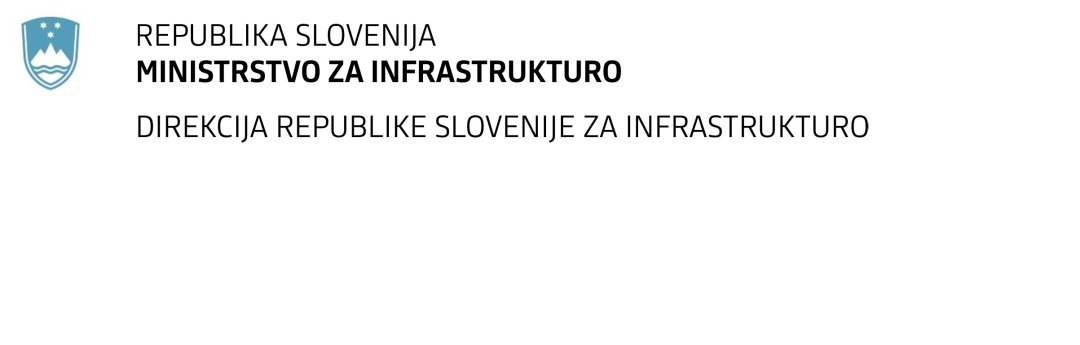 NAVODILA ZA PRIPRAVO PONUDBENaročnik, Republika Slovenija, Ministrstvo za infrastrukturo, Direkcija Republike Slovenije za infrastrukturo razpisuje javno naročilo:in vse zainteresirane vabi k oddaji ponudbe po postopku naročila male vrednosti, skladne s temi navodili.NAVODILA ZA PRIPRAVO PONUDBEVsebina1.	OSNOVNI PODATKI O NAROČILU2.	PRAVILA POSLOVANJA2.1	Pravna podlaga2.2	Pomen izrazov v navodilih2.3	Pojasnila in spremembe razpisne dokumentacije2.4	Zaupnost in javnost podatkov2.5	Obličnost ponudbe2.6	Finančna zavarovanja2.7	Elektronska predložitev ponudb2.8	Odpiranje ponudb2.9	Pregled in presoja ponudb2.10   Odločitev o oddaji naročila2.11	Pravno varstvo2.12	Sklenitev pogodbe3.	POGOJI IN MERILA ZA IZBOR PONUDB 3.1	Razlogi za izključitev in pogoji za sodelovanje3.2	Primernost gospodarskega subjekta3.3    Merila za izbiro najugodnejše ponudbe4.	IZDELAVA PONUDBE4.1	Ponudba  4.2	Podatki o gospodarskem subjektu in dokazila o usposobljenosti4.3	Ponudbeni predračun1.	OSNOVNI PODATKI O NAROČILUVsebina in obseg naročila sta opredeljena v "Specifikaciji naročila".2.	PRAVILA POSLOVANJA2.1	Pravna podlagaNaročilo se oddaja na podlagi veljavnih predpisov, ki urejajo javno naročanje in javne finance v Republiki Sloveniji ter predpisov s področja predmeta naročila.2.2	Pomen izrazov v navodilihGospodarski subjekt je pravna ali fizična oseba, ki nastopa v ponudbi in prevzema dela, ki so predmet naročila.Ponudnik je gospodarski subjekt (ali skupina takih subjektov), ki odda ponudbo.Izvajalec je ponudnik, s katerim je sklenjena pogodba za izvedbo naročila.Glavni izvajalec je ponudnik, s katerim je sklenjena pogodba za izvedbo naročila, kjer sodelujejo tudi podizvajalci.2.3	Pojasnila in spremembe razpisne dokumentacijeVse zahteve za dodatne informacije v zvezi s postopkom se posredujejo na portal javnih naročil www.enarocanje.si. Zahtevo za pojasnila razpisne dokumentacije mora ponudnik posredovati pravočasno, najkasneje dne  24. 2. 2021 do 10:00 ure, da bo lahko naročnik pripravil in objavil odgovor najkasneje dne 26.2.2021. Pojasnila in spremembe so sestavni del razpisne dokumentacije in jih je treba upoštevati pri pripravi ponudbe.2.4	Zaupnost  in javnost podatkovKot zaupen bo varovan le tisti ponudnikov podatek, ki po zakonu lahko velja za osebni ali tajni podatek ali za poslovno skrivnost. Poslovna skrivnost ponudnika mora biti v predloženi dokumentaciji vidno označena kot poslovna skrivnost ter priložen sklep družbe o določitvi poslovne skrivnosti.2.5	Obličnost ponudbe 2.5.1	Samostojna ponudbaSamostojna je tista ponudba, v kateri nastopa samo en gospodarski subjekt (samostojni ponudnik), ki sam izpolnjuje vse razpisane pogoje in zahteve ter sam s svojimi znanji in zagotovljenimi zmogljivostmi v celoti prevzema izvedbo naročila.2.5.2	Skupna ponudbaSkupna ponudba je ponudba, v kateri kot ponudnik nastopa več gospodarskih subjektov (v nadaljevanju: partnerjev), ki skupaj izpolnjujejo vse razpisane pogoje in zahteve ter s skupnimi znanji in zagotovljenimi zmogljivostmi prevzemajo izvedbo naročila. Partnerji so med seboj enakopravni in v razmerju do naročnika neomejeno solidarno odgovarjajo za izvedbo celotnega naročila. V ponudbi mora biti navedeno, kdo so partnerji, kdo je vodilni, ki jih zastopa ter katera dela iz naročila in za kakšno ceno vsak prevzema. Naročnik si pridržuje pravico, da pred sklenitvijo pogodbe zahteva pisni dogovor o skupnem nastopanju, iz katerega bodo razvidna medsebojna razmerja in obveznosti vseh partnerjev.2.5.3	Ponudba s podizvajalciPonudba s podizvajalci je ponudba, v kateri je za izvedbo določenega dela naročila kot podizvajalec nominiran ustrezno usposobljen gospodarski subjekt. Ne glede na število podizvajalcev v razmerju do naročnika ponudnik v celoti odgovarja za izvedbo naročila.Podizvajalec, ki zahteva naročnikovo neposredno plačilo za izvedena dela, mora to svojo zahtevo predložiti že v ponudbi ter navesti prevzeta dela in njihovo vrednost.2.6	Finančna zavarovanjaFinančna zavarovanja lahko izda:banka v državi naročnika alituja banka preko korespondenčne banke v državi naročnika.2.6.2	Zavarovanje za dobro izvedbo pogodbenih obveznostiIzvajalec je dolžan skladno z določili pogodbe najkasneje v roku 15 delovnih dni od prejema sklenjene pogodbe naročniku izročiti finančno zavarovanje za dobro izvedbo pogodbenih obveznosti v višini 5 % pogodbene vrednosti (z DDV) v obliki bančne garancije, skladno z vzorcem iz razpisne dokumentacije z veljavnostjo še najmanj 30 dni po izteku roka za dokončanje vseh del.Finančno zavarovanje za dobro izvedbo pogodbenih obveznosti naročnik lahko unovči, če izvajalec svojih obveznosti do naročnika ne izpolni skladno s pogodbo.2.7	Elektronska predložitev ponudbePonudbo se predloži v elektronski obliki skladno z Navodili za uporabo informacijskega sistema za uporabo funkcionalnosti elektronske oddaje ponudb e-JN: PONUDNIKI. Navodila so objavljena na spletnem naslovu https://ejn.gov.si/eJN2. Predstavnik ponudnika se mora za vstop v informacijski sistem e-JN predhodno registrirati kot uporabnik. Informacijski sistem e-JN ob oddaji ponudbe zabeleži čas oddaje in identiteto uporabnika. Oddana ponudba pridobi status »ODDANA« in je skladno z zakonom (Obligacijski zakonik) zavezujoča za čas njene veljavnosti. Oddano ponudbo se lahko do roka za oddajo ponudb umakne, spremeni ali predloži drugo, po tem roku pa to ni več mogoče.2.8	Odpiranje ponudbOb uri, določeni za odpiranje ponudb informacijski sistemu e-JN avtomatično kreira »Zapisnik o odpiranju ponudb« z imeni ponudnikov in podatki iz dokumenta »Ponudba«. 2.9	Pregled in presoja ponudbNaročnik lahko skladno z zakonom od ponudnika zahteva odpravo pomanjkljivosti glede predloženih listin, soglasje k odpravi računskih napak ter pojasnila ali dodatna (stvarna) dokazila za navedbe v ponudbi. Ponudnika se izključi, če v določenem roku ne odpravi pomanjkljivosti oziroma ne predloži ustreznih pojasnil ali dodatnih dokazil. V primeru utemeljenega suma, da je gospodarski subjekt predložil neresnično izjavo ali ponarejeno oziroma spremenjeno listino kot pravo, bo naročnik Državni revizijski komisiji za revizijo postopkov oddaje javnih naročil skladno z zakonom podal predlog za uvedbo postopka o prekršku.2.10	Odločitev o oddaji naročilaNaročnik bo sprejel odločitev o oddaji naročila in jo objavil na portalu javnih naročil. Po sprejemu odločitve o oddaji naročila lahko naročnik iz razlogov in na način, kot je določeno z zakonom odstopi od sklenitve pogodbe oziroma izvedbe javnega naročila.2.11	Pravno varstvoPonudnikom je pravno varstvo zagotovljeno po Zakonu o pravnem varstvu v postopkih javnega naročanja.2.12	Sklenitev pogodbeIzbrani ponudnik je dolžan najkasneje v petnajstih (15) delovnih dneh po prejemu pogodbe v podpis naročniku vrniti podpisano pogodbo, sicer naročnik lahko sklepa, da ponudnik od podpisa pogodbe odstopa. Pogodba je sklenjena, ko jo podpišejo vse pogodbene stranke (pri skupni ponudbi tudi vsi partnerji oz. vodilni partner po pooblastilu). Kadar je v pogodbi zahtevana predložitev finančnega zavarovanja za dobro izvedbo pogodbenih obveznosti (vzorec pogodbe in finančnega zavarovanja sta sestavni del razpisne dokumentacije) je ponudnik ta zavarovanja dolžan predložiti skladno z določili pogodbe.Naročniku je z zakonom prepovedano skleniti pogodbo s ponudnikom, ki je uvrščen v evidenco poslovnih subjektov iz 35. člena Zakona o integriteti in preprečevanju korupcije, že sklenjene pogodbe s takšnim ponudnikom pa so nične.Pred sklenitvijo pogodbe mora izbrani ponudnik na naročnikov poziv v 8 dneh od prejema poziva posredovati izjavo s podatki o:svojih ustanoviteljih, družbenikih, delničarjih, komanditistih ali drugih lastnikih in podatke o lastniških deležih navedenih oseb,gospodarskih subjektih, za katere se glede na določbe zakona, ki ureja gospodarske družbe šteje, da so z njim povezane družbe.To izjavo oziroma podatke je naročnik na zahtevo dolžan predložiti Komisiji za preprečevanje korupcije. Če se izkaže, da je ponudnik predložil lažno izjavo oziroma dal neresnične podatke o navedenih dejstvih, ima to za posledico ničnost pogodbe.3	POGOJI IN MERILA ZA IZBOR PONUDB3.1	Razlogi za izključitev in pogoji za sodelovanje3.1.1	Osnovna sposobnostVsak gospodarski subjekt (ponudnik, partner, podizvajalec), ki nastopa v ponudbi mora izpolnjevati navedene pogoje za priznanje osnovne sposobnosti, s čimer izkazuje, da ni razlogov za njegovo izključitev na podlagi 75. člena ZJN-3:3.1.1.1	Gospodarski subjekt ali oseba, ki je član upravnega, vodstvenega ali nadzornega organa tega gospodarskega subjekta ali ki ima pooblastilo za njegovo zastopanje ali odločanje ali nadzor v njem ni bil pravnomočno obsojen zaradi kaznivih dejanj iz 1. odstavka 75. člena Zakona o javnem naročanju (ZJN-3).3.1.1.2	Gospodarskemu subjektu v zadnjih treh letih pred potekom roka za oddajo ponudb pristojni organ Republike Slovenije ali druge države članice ali tretje države ni ugotovil najmanj dveh kršitev v zvezi s plačilom za delo, delovnim časom, počitki, opravljanjem dela na podlagi pogodb civilnega prava kljub obstoju elementov delovnega razmerja ali v zvezi z zaposlovanjem na črno, za kateri mu je bila vsaj z eno pravnomočno odločitvijo izrečena globa za prekršek.3.1.1.3	Gospodarski subjekt izpolnjuje obvezne dajatve in druge denarne nedavčne obveznosti v skladu z zakonom, ki ureja finančno upravo, ki jih pobira davčni organ v skladu s predpisi države, v kateri ima sedež ali predpisi države naročnika. Šteje se, da gospodarski subjekt ne izpolnjuje obveznosti iz prejšnjega stavka, če vrednost teh neplačanih zapadlih obveznosti na dan oddaje ponudbe znaša 50 EUR ali več ali če na dan oddaje ponudbe ni imel predloženih vseh obračunov davčnih odtegljajev za dohodke iz delovnega razmerja za obdobje zadnjih petih let do dne oddaje ponudbe. 3.1.1.4	Nad gospodarskim subjektom ni začet postopek zaradi insolventnosti ali prisilnega prenehanja po zakonu, ki ureja postopek zaradi insolventnosti in prisilnega prenehanja, in postopek likvidacije po zakonu, ki ureja gospodarske družbe, in njegovih sredstev ali poslovanja ne upravlja upravitelj ali sodišče, in njegove poslovne dejavnosti začasno niso ustavljene, in če v skladu s predpisi druge države nad njim ni začet postopek ali pa ni nastal položaj z enakimi pravnimi posledicami.3.1.1.5 Gospodarski subjekt na dan, ko poteče rok za oddajo ponudb, ni izločen iz postopkov oddaje javnih naročil zaradi uvrstitve v evidenco gospodarskih subjektov z negativnimi referencami.3.1.1.6 V zvezi s petim odstavkom 35. člena Zakona o integriteti in preprečevanju korupcije (Ur. list RS, št. 69/2011 in št. 158/2020), ki se nanaša na omejitev poslovanja in posledice kršitev, ponudnik kot fizična oseba oziroma poslovni subjekt ni povezan s funkcionarjem in po njegovem vedenju ni povezan z družinskim članom funkcionarja, ki zastopa oz. predstavlja naročnika.dokazilo:	Izjava o izpolnjevanju osnovnih pogojev, skladna s predlogo, za vsak gospodarski subjekt, ki nastopa v ponudbi opombe:	Za navedbe, ki jih ni možno ali jih naročnik ne uspe preveriti na podlagi soglasja za vpogled v uradnih evidencah državnih organov ali organov lokalnih skupnosti si naročnik pridržuje pravico, da zahteva dodatne informacije ali (stvarna) dokazila o izpolnjevanju pogojev ali izjave podane pred pravosodnim ali upravnim organom, notarjem ali pristojnim organom poklicnih ali gospodarskih subjektov v državi, kjer ima gospodarski subjekt svoj sedež in lahko zahteva soglasja za vpogled v kazensko evidenco fizičnih in pravih oseb.                     Zaželeno je, da ponudniki že v ponudbi predložijo potrdila o nekaznovanosti za pravne in fizične osebe, ki niso starejša od 4 mesecev šteto od oddaje ponudbe.                     Naročnik bo do 15. aprila 2021 kot zadosten dokaz v zvezi s prvim odstavkom 75. člena ZJN-3 upošteval izjavo, dano v ponudbi, če gospodarski subjekt, iz razlogov povezanih z ukrepi zaradi preprečevanja okužbe s SARS-CoV-2, izkaže, da ne more zagotoviti ustreznih dokazil oziroma do teh dokazil iz enakih razlogov ne more dostopati naročnik, kadar jih je dolžan pridobiti sam.3.1.2	Ustreznost za opravljanje poklicne dejavnosti          3.1.2.1 Gospodarski subjekt je registriran za opravljanje dejavnosti, ki je predmet                          naročila in jo prevzema v ponudbi.dokazilo:    Izjava o izpolnjevanju osnovnih pogojev, skladna s predlogo, za vsak gospodarski                subjekt, ki nastopa v ponudbi opombe:   Naročnik si pridržuje pravico, da navedbe preveri ter zahteva dokazila iz katerih je razvidno izpolnjevanje tega pogoja.          3.1.2.2	Ponudnik ali partner ali podizvajalec mora biti na dan oddaje ponudbe in ves  čas trajanja pogodbe nominiran priglašeni (imenovani) organ za preverjanje skladnosti po TSI in po nacionalnih predpisih za vsak posamezni podsistem, ki ga bo preverjal, za verifikacijo podsistemov, kot so navedeni v odločbi AŽP št. 37560-17/2018 – ZP 5- 04005, z dne 21.8.2018 in v projektni nalogi.  Ponudnik ali partner ali podizvajalec mora biti na dan oddaje ponudbe vpisan v register priglašenih organov v Nando bazi.dokazilo: Izjava o izpolnjevanju osnovnih pogojev, skladna s predlogo, za ponudnika, partnerja ali podizvajalca opombe: Naročnik si pridržuje pravico, da navedbe preveri ter zahteva kopijo veljavne listine                kot priglašeni organ s področja interoperabilnosti za posamezni podsistem ali drugo                 dokazilo, ki izkazuje izpolnjevanje pogojev.3.1.3	Ekonomsko-finančna sposobnost3.1.3.1 Vsak gospodarski subjekt, ki nastopa v ponudbi, na dan oddaje ponudbe nima blokiranega nobenega transakcijskega računa.dokazilo: Izjava o izpolnjevanju ekonomsko-finančnih pogojev, skladna s predlogo, za vsak                 gospodarski subjekt, ki nastopa v ponudbiopomba: Naročnik si pridržuje pravico, da navedbe preveri ter zahteva listino BON2 ali drugo enakovredno dokazilo, oziroma potrdilo poslovne banke, iz katerega je razvidno izpolnjevanje tega pogoja.3.1.4	Tehnična in strokovna sposobnost          3.1.4.1 Zagotovljene  morajo biti ustrezne tehnične zmogljivosti (prostori, računalniška in vsa ostala oprema) za kvalitetno izvedbo celotnega naročila v predvidenem roku, skladno s pravili stroke ter določili predpisov in standardov s področja predmeta naročila.  dokazilo: Izjava o izpolnjevanju osnovnih pogojev, skladna s predlogo, za vsak gospodarski                   subjekt, ki nastopa v ponudbiopombe: Naročnik si pridržuje pravico, da navedbe preveri ter zahteva dokazila iz katerih je                 razvidno izpolnjevanje tega pogoja (dokazilo o lastništvu, pogodba o nakupu,               dokazilo o najemu, zakupu ali drugo dokazilo o zagotovitvi ključne opreme,…). 3.1.4.2 Ponudnik, partner ali podizvajalec mora zagotoviti potrebne kadrovske zmogljivosti za kvalitetno izvedbo celotnega naročila v predvidenem roku, skladno z zahtevami iz razpisne dokumentacije, predpisi in standardi s področja predmeta naročila ter delovnopravno zakonodajo.Ponudnik mora izkazati svojo usposobljenost z delovno skupino, v katero morajo biti vključeni naslednji strokovnjaki:dokazilo: izpolnjen obrazec »Seznam kadrov«, skladno s predlogo.opombe: Navedeni strokovnjaki morajo dejansko izvajati dela, ki so predmet tega javnega                 naročila. Če bo med izvajanjem del prišlo do zamenjave strokovnjakov, mora               izvajalec o tem obvestiti naročnika in ga zaprositi za soglasje. Zamenjava se mora                  izvesti le z ustrezno nadomestitvijo, tako da zamenjani strokovnjak izpolnjuje vse                zahteve iz razpisne dokumentacije.Ponudnik lahko glede pogojev v zvezi s kadrovsko sposobnostjo uporabi kadrovske zmogljivosti drugih subjektov pod pogojem, da bodo slednji izvajali storitve, za katere se zahtevajo te zmogljivosti. Tak subjekt mora biti priglašen kot podizvajalec, razen če nastopa kot partner v skupni ponudbi.Naročnik bo upošteval le referenčna dela, ki so dokončana. Kot datum dokončanja bo naročnik upošteval datum izdaje potrdila o verifikaciji.Naročnik si pridržuje pravico, da navedbe preveri ter zahteva dokazila o zagotavljanju kadrovske sposobnosti ter izpolnjevanju pogojev za kader (referenčna potrdila, dokazilo o zaposlitvi, pogodbo ali drug enakovreden dokument, dokazilo o usposobljenosti za izvajanje verifikacij, dokazilo o strokovni izobrazbi).3.1.4.3 Ponudnik oziroma sodelujoči gospodarski subjekt je v zadnjih desetih letih pred rokom za oddajo ponudb izvedel: - 1 ES verifikacijo podsistema Infrastruktura po TSI, na podlagi Direktive  2008/57/ES in          - 1 verifikacijo podsistema Infrastruktura po nacionalnih predpisih in      - 1 ES verifikacijo podsistema Energija po TSI, na podlagi Direktive 2008/57/ES in       - 1 verifikacijo podsistema Energija po nacionalnih predpisih.         Vse izvedene verifikacije se morajo nanašati na fazo izvedbe gradbenih del. dokazilo: izpolnjen obrazec Referenca gospodarskega subjekta, skladno z predlogo    opombe: Naročnik bo upošteval le referenčna dela, ki so dokončana. Kot datum  dokončanja                                              bo naročnik  upošteval datum izdaje potrdila o verifikaciji.Naročnik si pridržuje pravico, da navedbe preveri ter zahteva dodatna dokazila (na primer: pogodbo z naročnikom referenčnega dela, obračun, potrdilo o izplačilu, referenčno potrdilo ipd.) o izvedbi navedenega referenčnega dela, oziroma navedbe preveri neposredno pri naročniku referenčnega dela.3.2. Primernost gospodarskega subjekta v skladu z določili interventnega zakona za odpravo ovir pri izvedbi pomembnih investicij za zagon gospodarstva po epidemiji COVID-19Naročnik bo na podlagi prvega odstavka 11. člena Interventnega zakona za odpravo ovir pri izvedbi pomembnih investicij za zagon gospodarstva po epidemiji COVID-19 (IZOOPIZG) v postopku javnega naročila uporabljal Sporočilo Komisije Smernice o udeležbi ponudnikov in blaga tretje države na trgu javnih naročil EU (UL C št. 271 z dne 13. 8. 2019, str. 43; v nadaljevanju: Sporočilo Komisije) kot je navedeno v nadaljevanju.Naročnik bo Sporočilo Komisije v delu dostopa ponudnikov in blaga iz tretje države do trga javnih naročil EU uporabljal na način, da bo kot nedopustne ponudbe iz postopka javnega naročila izključil ponudbe, pri katerih v katerikoli vlogi (ponudnik, vodilni partner, partner, podizvajalec in/ali subjekt, ki zagotavlja zmogljivosti ponudniku) sodeluje gospodarski subjekt s sedežem v državi, ki nima v okviru Svetovne trgovinske organizacije (STO) sklenjenega Sporazuma o vladnih naročilih (GPA). Ne glede na prejšnji odstavek naročnik ne bo izključil ponudbe, pri kateri v katerikoli vlogi (ponudnik, vodilni partner, partner, podizvajalec in/ali subjekt, ki zagotavlja zmogljivosti ponudniku) sodeluje gospodarski subjekt s sedežem v državi, ki ima z Republiko Slovenijo sklenjen dvo ali večstranski mednarodni sporazum, ki gospodarskemu subjektu omogoča sodelovanje v predmetnem postopku javnega naročila gradnje v Republiki Sloveniji.Naročnik si pridržuje pravico, da v fazi pregleda ponudnika pozove k predložitvi dokazila (kopija sporazuma), iz katerega izhaja, da ima gospodarski subjekt zagotovljen dostop do postopkov javnega naročanja v Republiki Sloveniji.Če bo naročnik menil, da je ponudba ponudnika iz tretje države glede na njegove zahteve neobičajno nizka glede na cene na trgu ali v zvezi z njo obstaja dvom o možnosti izpolnitve naročila, bo od ponudnika zahteval tudi pojasnila in dokazila o obstoju oz. neobstoju subvencije tretje države ali druge oblike državno podprtega financiranja. Skladno s točko »2.3 Zavrnitev neobičajno nizkih ponudb« Sporočila Komisije bo naročnik lahko zavrnil ponudbo brez dokazovanja, kadar kljub zbranim dokazom ne bo prepričan, da bo ponudnik iz tretje države lahko izvedel naročilo po ponujeni ceni ali strošku ter v skladu z razpisno dokumentacijo in vsemi veljavnimi pravnimi obveznostmi, ter da ni prejel kakršnekoli finančne pomoči svoje države.dokazilo: Izjava o izpolnjevanju osnovnih pogojev, skladna s predlogo, za vsak gospodarski subjekt, ki     nastopa v ponudbi3.3    Merila za izbiro najugodnejše ponudbeMerilo za izbiro najugodnejše ponudbe je ekonomsko najugodnejša ponudba.Skupna ocena ponudbe se izvede z upoštevanjem uteži za posamezno merilo in s seštevanjem normiranih točk po vseh merilih, zaokroženo na dve decimalni mesti. Skupno oceno ponudbe predstavlja seštevek točk po posameznih merilih, kot so opisana v točkah a) in b).Ponudnik, ki zbere najvišje število  točk je najugodnejši. V primeru enakega števila točk, je ugodnejši ponudnik, ki je ponudil nižjo ponudbeno ceno za izvedo del. V primeru, da je pri ponudnikih z enakim številom točk enako tudi število točk  za ponudbeno ceno, bo o najugodnejši ponudbi odločil žreb.Ponudbena cena iz ponudbenega predračuna za izvedbo z DDV, kot je razvidna iz obrazca ponudbe (maksimalno 90 točk):Ponudba, ki nudi v primerjavi z ostalimi ponudbami najnižjo ponudbeno ceno, prejme največ točk, ponudba z najvišjo ponudbeno ceno pa dobi najmanj točk.Najvišje možno število točk je 90.Ostale ponudbe dobijo št. točk, ki ustreza sorazmernemu odstopanju njihovih ponudbenih vrednosti od, po vrednosti najnižje dopustne ponudbe, kar se izračuna po formuli:Tx = 90 x (Cmin / Cx),Kjer je:Tx ……… št. točk vrednotene ponudbe90 ……… najvišje možno št. točkCmin …... Dopustna ponudba ponudnika z najnižjo ponudbeno ceno za izvedbo Cx ……… cena vrednotene ponudbe           Dodatne opravljene verifikacije, ki so jih opravili strokovnjaki iz točke 3.1.4.2                        (največ 10 točk):Naročnik bo s 5 točkami vrednotil vsako dodatno verifikacijo (izvedeno po TSI ali po nacionalnih predpisih), ki jo je opravil katerikoli od strokovnjakov iz točke 3.1.4.2 in izpolnjuje pogoje iz te točke. Naročnik bo pri vrednotenju po merilih upošteval največ 1 dodatno izvedeno verifikacijo za posamezni podsistem oz. za posameznega strokovnjaka, izvedeno po TSI ali po nacionalnih predpisih.Vsako referenčno delo je lahko navedeno le enkrat, kot osnovna referenca za izpolnjevanje pogoja ali kot dodatna referenčno delo za točkovanje po merilih. Naročnik ne bo upošteval referenčnega dela, ki je navedeno dvakrat, v okviru meril, ampak le v okviru izpolnjevanja pogoja. Ponudnik dodatne reference navede v obrazec »Seznam kadrov« v rubrike »Strokovnjak za podsistem Infrastruktura – merilo« in »Strokovnjak za podsistem Energija – merilo«.Za dodatno opravljene verifikacije, ki jih ponudnik navaja v okviru meril, je potrebno že v ponudbi predložiti dokazilo oz. navesti ustrezni vir, kjer je možno navedbe preveriti. 4.	IZDELAVA PONUDBE	Ponudbena dokumentacijaPonudbena dokumentacija mora biti napisana v slovenskem jeziku ter izdelana skladno z zahtevami in predlogami iz razpisne dokumentacije. Sestavljajo jo naslednje listine:PonudbaPodatki o gospodarskem subjektu in Dokazila o usposobljenosti PredračunNavedbe v teh listinah morajo izkazovati aktualna in resnična stanja ter morajo biti dokazljive.   4.1    Ponudba Listina »Ponudba« mora izpolnjevati naslednje zahteve:Pri skupni ponudbi se kot ponudnika navede vse partnerje.V ponudbeni ceni morajo biti zajeti vsi stroški in dajatve povezane z izvedbo naročila, vključno z davkom na dodano vrednost (DDV). Poleg ponudbene cene morata biti navedena skupna predračunska vrednost (brez DDV) in znesek davka (DDV) na to vrednost. Vse vrednosti morajo biti v valuti EUR. Popusti na predračunske vrednosti niso dopustni. Ponudba mora veljati za celotno naročilo.Ponudba mora biti veljavna vsaj do dne 30.6.2021.Ponudbeni rok za izvedbo naročila ne sme presegati razpisanega.Listino se priloži kot »pdf« dokument v razdelek »predračun«.4.2   Podatki o gospodarskem subjektu in dokazila o usposobljenostiGospodarski subjekt lahko v ponudbi nastopa kot samostojni ponudnik, kot glavni izvajalec, kot vodilni partner v skupni ponudbi, kot partner v skupni ponudbi, kot podizvajalec.V listini »Podatki o gospodarskem subjektu« mora vsak navesti katera dela prevzema in njihovo vrednost. Izpolnjena in podpisana dokazila o zahtevani usposobljenosti (naročnikove predloge) ter podatke o gospodarskem subjektu se priloži kot »pdf« dokumente v razdelek »izjava«.  4.3 Ponudbeni predračun Ponudbeni predračun s količinami in cenami se predloži v elektronski obliki (»excel« datoteka) v razdelek »druge priloge«.Kakršnokoli napako v objavljenem ponudbenem predračunu (napačna količina, enota mere, formula, blokada ...) lahko odpravi izključno naročnik, ponudnik pa je na napako, ki jo odkrije, dolžan opozoriti preko portala javnih naročil. V ponudbi mora biti predložen izpolnjen ponudbeni predračun. Upoštevane morajo biti vse zahteve iz specifikacije naročila. Ponudbenega predračuna ponudnik ne sme spreminjati. Dovoljen je le vnos zahtevanih podatkov (na primer: cene). Če ponudnik v katero izmed pozicij v ponudbenem predračunu vpiše ceno 0 EUR ali pozicije ne izpolni, pomeni, da jo ponuja zastonj.Cene v ponudbenem predračunu se navede brez DDV in v valuti EUR.P O N U D B APonudbena cenaPonudbena cena vključuje vse stroške in dajatve v zvezi z izvedbo naročila.Ponudba velja za celotno naročilo in najmanj vsaj do dne 30.6.2021.Z razpisno dokumentacijo smo seznanjeni in se z njo v celoti strinjamo.,PODATKI O GOSPODARSKEM SUBJEKTUOsebni podatki:Priloga: Zahteva za naročnikovo neposredno plačilo terjatve podizvajalca do ponudnika(priloži se le, kadar podizvajalec zahteva naročnikovo neposredno plačilo)IZJAVA O IZPOLNJEVANJU OSNOVNIH POGOJEVPod kazensko in materialno odgovornostjo izjavljamo:Pri __________________________________________________________ (organ, pri katerem je gospodarski subjekt registriran) smo registrirani za naslednje dejavnosti, ki jih prevzemamo v ponudbi:   __________________________________________________________________________________________________________________________________________Imamo status priglašenega organa za preverjanje skladnosti po TSI in nacionalnih predpisi za vsak posamezni podsistem, ki ga bomo preverjali. Vpisani smo v register priglašenih organov v Nando bazi. Izkazujemo primernost v skladu z določili interventnega zakona za odpravo ovir pri izvedbi pomembnih investicij za zagon gospodarstva po epidemiji COVID-19Naš gospodarski subjekt niti nobena oseba, ki je član upravnega, vodstvenega ali nadzornega organa gospodarskega subjekta ali ki ima pooblastilo za njegovo zastopanje ali odločanje ali nadzor v njem, ni bil/a pravnomočno obsojen/a zaradi kaznivih dejanj iz 1. odstavka 75. člena Zakona o javnem naročanju (ZJN-3).Nismo izločeni iz postopkov oddaje javnih naročil zaradi uvrstitve v evidenco gospodarskih subjektov z negativnimi referencami.Izpolnjene imamo obvezne dajatve in druge denarne nedavčne obveznosti v skladu z zakonom, ki ureja finančno upravo, ki jih pobira davčni organ v skladu s predpisi države, v kateri ima sedež, ali predpisi države naročnika. V zadnjih treh letih pred potekom roka za oddajo ponudb nam pristojni organ Republike Slovenije ali druge države članice ali tretje države ni ugotovil najmanj dve kršitvi v zvezi s plačilom za delo, delovnim časom, počitki, opravljanjem dela na podlagi pogodb civilnega prava kljub obstoju elementov delovnega razmerja ali v zvezi z zaposlovanjem na črno, za katero bi nam bila vsaj z eno pravnomočno odločitvijo izrečena globa za prekršek.Nad nami ni začet postopek zaradi insolventnosti ali prisilnega prenehanja po zakonu, ki ureja postopek zaradi insolventnosti in prisilnega prenehanja, in postopek likvidacije po zakonu, ki ureja gospodarske družbe, in naših sredstev ali poslovanja ne upravlja upravitelj ali sodišče, in naše poslovne dejavnosti začasno niso ustavljene, in v skladu s predpisi druge države nad nami ni začet postopek ali pa ni nastal položaj z enakimi pravnimi posledicami.V zvezi s petim odstavkom 35. člena Zakona o integriteti in preprečevanju korupcije (Ur. list RS, št. 69/2011 in št. 158/2020), ki se nanaša na omejitev poslovanja in posledice kršitev, kot ponudnik podajamo pisno izjavo o tem, da mi kot fizična oseba oziroma poslovni subjekt nismo povezani s funkcionarjem in po našem vedenju nismo povezani z družinskim članom funkcionarja, ki zastopa oz. predstavlja naročnika.Naročniku dovoljujemo in ga pooblaščamo, da naše navedbe preveri v uradnih evidencah državnih organov, organov lokalnih skupnosti in drugih nosilcev javnih pooblastil. Za navedbe, ki jih ni možno oziroma jih naročnik ni uspel preveriti v uradnih evidencah, bomo na njegov poziv v določenem roku predložili zahtevane dodatne informacije oziroma dodatna dokazila o izpolnjevanju pogojev.IZJAVA O IZPOLNJEVANJU EKONOMSKO - FINANČNIH POGOJEVPod kazensko in materialno odgovornostjo izjavljamo, da na dan oddaje ponudbe nimamo blokiranega nobenega transakcijskega računa. REFERENCA GOSPODARSKEGA SUBJEKTAPod kazensko in materialno odgovornostjo izjavljamo, da so spodaj navedeni podatki o referenci resnični. Na podlagi poziva bomo naročniku v določenem roku predložili zahtevana dokazila o uspešni izvedbi navedenega referenčnega posla.Seznam kadrov	Glava s podatki o garantu (banki) ali SWIFT ključZa: RS, Ministrstvo za infrastrukturo, Direkcija Republike Slovenije za infrastrukturo, Tržaška 19, LjubljanaDatum:       (vpiše se datum izdaje)VRSTA ZAVAROVANJA:       (vpiše se vrsta zavarovanja: bančna garancija)ŠTEVILKA:       (vpiše se številka zavarovanja)GARANT:       (vpiše se ime in naslov banke v kraju izdaje)NAROČNIK:       (vpišeta se ime in naslov naročnika zavarovanja, tj. v postopku javnega naročanja izbranega ponudnika)UPRAVIČENEC: RS, Ministrstvo za infrastrukturo, Direkcija Republike Slovenije za infrastrukturo, Tržaška 19, LjubljanaOSNOVNI POSEL: obveznost naročnika zavarovanja iz pogodbe št.       z dne       (vpišeta se št. in datum pogodbe o izvedbi javnega naročila), katere predmet je: »Verifikacija skladnosti izvedenih del v okviru nadgradnje železniške proge št. 50 na odseku Ljubljana – Brezovica s TSI in nacionalnimi predpisi«.ZNESEK  V EUR:       (vpiše se najvišji znesek s številko in besedo)LISTINE, KI JIH JE POLEG IZJAVE TREBA PRILOŽITI ZAHTEVI ZA PLAČILO IN SE IZRECNO ZAHTEVAJO V SPODNJEM BESEDILU:       (nobena)JEZIK V ZAHTEVANIH LISTINAH: slovenskiOBLIKA PREDLOŽITVE: v papirni obliki s priporočeno pošto ali katerokoli obliko hitre pošte ali osebno ali v elektronski obliki po SWIFT sistemu na naslov       (navede se SWIFT naslova garanta)KRAJ PREDLOŽITVE:       (garant vpiše naslov podružnice, kjer se opravi predložitev papirnih listin, ali elektronski naslov za predložitev v elektronski obliki, kot na primer garantov SWIFT naslov)Ne glede na naslov podružnice, ki jo je vpisal garant, se predložitev papirnih listin lahko opravi v katerikoli podružnici garanta na območju Republike Slovenije. DATUM VELJAVNOSTI: DD. MM. LLLL (vpiše se datum zapadlosti zavarovanja)STRANKA, KI MORA PLAČATI STROŠKE:       (vpiše se ime naročnika zavarovanja, tj. v postopku javnega naročanja izbranega ponudnika)Kot garant se s tem zavarovanjem nepreklicno zavezujemo, da bomo upravičencu izplačali katerikoli znesek do višine zneska zavarovanja, ko upravičenec predloži ustrezno zahtevo za plačilo v zgoraj navedeni obliki predložitve, podpisano s strani pooblaščenega(-ih) podpisnika(-ov), skupaj z drugimi listinami, če so zgoraj naštete, ter v vsakem primeru skupaj z izjavo upravičenca, ki je bodisi vključena v samo besedilo zahteve za plačilo bodisi na ločeni podpisani listini, ki je priložena zahtevi za plačilo ali se nanjo sklicuje, in v kateri je navedeno, v kakšnem smislu naročnik zavarovanja ni izpolnil svojih obveznosti iz osnovnega posla.Katerokoli zahtevo za plačilo po tem zavarovanju moramo prejeti na datum veljavnosti zavarovanja ali pred njim v zgoraj navedenem kraju predložitve.Morebitne spore v zvezi s tem zavarovanjem rešuje stvarno pristojno sodišče v Ljubljani po slovenskem pravu.Za to zavarovanje veljajo Enotna pravila za garancije na poziv (EPGP) revizija iz leta 2010, izdana pri MTZ pod št. 758.garant(žig in podpis)Verifikacija skladnosti izvedenih del v okviru nadgradnje železniške proge št. 50 na odseku Ljubljana – Brezovica s TSI in nacionalnimi predpisiPredmet naročila:Verifikacija skladnosti izvedenih del v okviru nadgradnje železniške proge št. 50 na odseku Ljubljana – Brezovica s TSI in nacionalnimi predpisiVerifikacija skladnosti izvedenih del v okviru nadgradnje železniške proge št. 50 na odseku Ljubljana – Brezovica s TSI in nacionalnimi predpisiVerifikacija skladnosti izvedenih del v okviru nadgradnje železniške proge št. 50 na odseku Ljubljana – Brezovica s TSI in nacionalnimi predpisiRok za izvedbo naročila:Rok dokončanja del je usklajen s pogodbenim rokom za izvedbo del pri nadgradnji železniške proge na odseku Ljubljana – Brezovica. Rok dokončanja vseh del je 15 mesecev od uvedbe izvajalca v delo.Rok dokončanja del je usklajen s pogodbenim rokom za izvedbo del pri nadgradnji železniške proge na odseku Ljubljana – Brezovica. Rok dokončanja vseh del je 15 mesecev od uvedbe izvajalca v delo.Rok dokončanja del je usklajen s pogodbenim rokom za izvedbo del pri nadgradnji železniške proge na odseku Ljubljana – Brezovica. Rok dokončanja vseh del je 15 mesecev od uvedbe izvajalca v delo.Oddaja ponudb 
(datum, ura, naslov):5.3.202110:00Informacijski sistem e-JNOdpiranje ponudb 
(datum, ura, naslov):5.3.202110:05Informacijski sistem e-JNRazpisna dokumentacija:Specifikacija naročila (ponudbeni predračun, projektna naloga)Odločba št. 37560-17/2018 ZP 5-04005 z dne 21. 8. 2018Navodila za pripravo ponudbeVzorec pogodbeSpecifikacija naročila (ponudbeni predračun, projektna naloga)Odločba št. 37560-17/2018 ZP 5-04005 z dne 21. 8. 2018Navodila za pripravo ponudbeVzorec pogodbeSpecifikacija naročila (ponudbeni predračun, projektna naloga)Odločba št. 37560-17/2018 ZP 5-04005 z dne 21. 8. 2018Navodila za pripravo ponudbeVzorec pogodbeZap.štstrokovnjakZahtevani pogoji1Strokovnjak za podsistem InfrastrukturaV zadnjih 10 letih pred rokom za oddajo ponudb pri verifikaciji nastopal kot vodja ocenjevanja, ocenjevalec, nosilec ocenjevanja ali izdelal poročilo o oceni za podsistem Infrastruktura, na podlagi Direktive 2008/57/ES, pri enem projektu po TSI in pri enem projektu po nacionalnih predpisih. Izvedene verifikacije se morajo nanašati na fazo  izvedbe gradbenih del. 2Strokovnjak za podsistem Energija V zadnjih 10 letih pred rokom za oddajo ponudb pri verifikaciji nastopal kot vodja ocenjevanja, ocenjevalec, nosilec ocenjevanja ali izdelal poročilo o oceni za podsistem Energija, na podlagi Direktive 2008/57/ES, pri enem projektu po TSI in pri enem projektu po nacionalnih predpisih.Izvedene verifikacije se morajo nanašati na fazo izvedbe gradbenih del. št.:Predmet naročila:Verifikacija skladnosti izvedenih del v okviru nadgradnje železniške proge št. 50 na odseku Ljubljana – Brezovica s TSI in nacionalnimi predpisiNaročnik:Republika Slovenija, Ministrstvo za infrastrukturo,Direkcija RS za infrastrukturo, Tržaška 19, LjubljanaPonudnik:predračunska vrednost (brez DDV):EURznesek DDV:EURponudbena cena (predračunska vrednost + DDV):EURDatum:Kraj:Žiggospodarski subjektŽigŽig(ime in priimek pooblaščene osebe)ŽigŽig(podpis)V ponudbi nastopamo kot:(samostojni) ponudnik,  (vodilni) partner, podizvajalecFirma / ime  Naslov Zakoniti zastopnik oziroma oseba pooblaščena za podpis pogodbeMatična številka Identifikacijska številka za DDVŠtevilka transakcijskega računaTelefonElektronska poštaPrevzeta delaPonudbena vrednost(brez DDV)žiggospodarski subjektžigžig(ime in priimek pooblaščene osebe)žigžig(podpis)Gospodarski subjekt:Žiggospodarski subjektŽigŽig(ime in priimek pooblaščene osebe)ŽigŽig(podpis)Gospodarski subjekt:ŽigGospodarski subjektŽigŽig(ime in priimek pooblaščene osebe)ŽigŽig(podpis)Gospodarski subjekt (imetnik reference):Naziv posla:Naročnik:Datum izdaje potrdila o verifikaciji:Izvedena dela  pri referenčnem poslu (opis del) ŽigGospodarski subjektŽigŽig(ime in priimek pooblaščene osebe)ŽigŽig(podpis)Kader, ki izpolnjuje zahtevo glede kadrov iz razpisne dokumentacijeKader, ki izpolnjuje zahtevo glede kadrov iz razpisne dokumentacijeKader, ki izpolnjuje zahtevo glede kadrov iz razpisne dokumentacijeKader, ki izpolnjuje zahtevo glede kadrov iz razpisne dokumentacijeZap. Št.FunkcijaIme, priimekIme, priimekZaposlen priNaziv in opis referenčnega deladatum izdaje potrdila o verifikaciji1Strokovnjak za podsistem Infrastruktura - pogoj 2Strokovnjak za podsistem Infrastruktura – merilo3Strokovnjak za podsistem Energija - pogoj4Strokovnjak za podsistem Energija - meriložigPonudnikžigžig(ime in priimek pooblaščene osebe)žigžig( podpis )VZOREC FINANČNEGA ZAVAROVANJA ZA DOBRO IZVEDBO POGODBENIH OBVEZNOSTI 